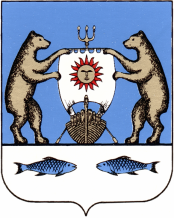 Российская ФедерацияНовгородская область Новгородский районАдминистрация Лесновского сельского поселенияПОСТАНОВЛЕНИЕот 09.11.2021 года № 97д. ЛеснаяО внесении изменений в постановление от 15.11.2016 № 87 «Об утверждении Порядка формирования и ведения реестра источников доходов бюджета Лесновского сельского поселения»В соответствии со статьей 47.1 Бюджетного кодекса Российской Федерации, Постановлением Правительства Российской Федерации от 31.08.2016 № 868 «О порядке формирования и ведения перечня источников доходов Российской Федерации», Уставом Лесновского сельского поселенияПОСТАНОВЛЯЮ:Внести изменения в Порядок формирования м ведения реестра источников доходов бюджета Лесновского сельского поселения, утвержденный постановлением администрации Лесновского сельского поселения от 15.11.2016 № 87 (далее – Порядок):Пункт 10 Порядка изложить в следующей редакции:«10. Реестр источников доходов направляется в составе документов и материалов, представляемых одновременно с проектом решения о бюджете, начиная с проекта решения о бюджете на 2023год и плановый период 2024 и 2025 годов (на 2023 год), в Совет депутатов Лесновского сельского поселения по форме согласно приложению.»2. Опубликовать постановление в газете «Лесновский вестник» и разместить на официальном сайте Администрации Лесновского сельского поселения в информационно-телекоммуникационной сети «Интернет» по адресу: www.lesnaya - adm.ru.Глава Лесновскогосельского поселения				                             С.Г.Калиничев